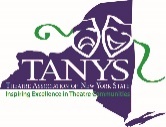 	Mail or e-mail with 3-page Production Evaluation Form to:
	Paul Nelson, 220 ½ North 4th St, Olean, NY 14760	paulanelson1979@gmail.comAdjudicator:	Name:      		Address:      Producing Company Adjudicated:           Name of Production:            Date of Adjudication (mm/dd/yy):      Type of Adjudication:    For Learning          Technical Adjudication          For Festival                        Other:     Adjudicator Required Meeting    (specify)       *****  ATTACH ALL RECEIPTS and TICKETS  *****Total number of actual hours involved in activity, including driving:       Did you receive your Seventy-Five Dollar ($75)  Adjudicator’s Fee?    yes    noIf not, were arrangements made to forward it to you?    yes   no**** Are you waiving your reimburseable mileage rate and tolls?    yes    no    partly ****Comments:       Electronic Signature:      				Date:      Signature (if mailed)						Date:Adjudicator Coordinator Initials:                                                                   Date:(adjudication verification only)Form No. e-AP-012 – revised November 7, 2021Date(mm/dd/yy)( A )QuantityDescription( B )ActualRate / Cost( C )Extension( A ) X ( B ) =( D )ReimbursableDollars( E )Donation-In-Kind DollarsRound trip miles atnonprofit rate of.14TollsHotel RoomBreakfastLunchDinnerOther:Other:TOTALS     =